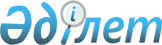 Денисов ауданының аумағында сайлау учаскелерін құру туралы
					
			Күшін жойған
			
			
		
					Қостанай облысы Денисов ауданы әкімінің 2014 жылғы 27 қаңтардағы № 2 шешімі. Қостанай облысының Әділет департаментінде 2014 жылғы 5 наурызда № 4476 болып тіркелді. Күші жойылды - Қостанай облысы Денисов ауданы әкімінің 2015 жылғы 3 тамыздағы № 14 шешімімен

      Ескерту. Күші жойылды - Қостанай облысы Денисов ауданы әкімінің 03.08.2015 № 14 шешімімен (алғашқы ресми жарияланған күнінен кейін қолданысқа енгізіледі).      Қазақстан Республикасының 1995 жылғы 28 қыркүйектегі "Қазақстан Республикасындағы сайлау туралы" Конституциялық заңының 23-бабына сәйкес ШЕШІМ ҚАБЫЛДАДЫ:



      1. Қосымшаға сәйкес Денисов ауданының аумағында сайлау учаскелері құрылсын.



      2. Осы шешімнің орындалуын бақылау Денисов ауданы әкімінің аппарат басшысына жүктелсін.



      3. Осы шешім алғашқы ресми жарияланған күнінен кейін қолданысқа енгізіледі.                                                 Е. Жаманов      КЕЛІСІЛДІ      Денисов аудандық сайлау

      комиссиясының төрағасы

      ___________ В. Моргуль

 

Әкімнің 2014 жылғы  

27 қаңтардағы № 2   

шешіміне қосымша    Денисов ауданының аумағындағы сайлау учаскелері

      № 318 сайлау учаскесі

      Покровка ауылының шекараларында.

      № 319 сайлау учаскесі

      Досовка ауылының шекараларында.

      № 320 сайлау учаскесі

      Фрунзенское ауылының шекараларында, көшелер: Степная, Пролетарская, Больничная, Комсомольская, Октябрьская, Строительная, Гагарин, Целинная, Первомайский тұйық көшесі, Клубный тұйық көшесі, Стадионная, Фрунзенская 3, 5, 7, 9, 11, 13, 15, 17, 19, 21, 23, 25, 27, 29, 31, 32а, 35, 38а, 40а, 42а, 44а, 46а, 48, 6, 8, 10, 12, 14, 16, 18, 20, 22, 24, 26, 28, 30.

      № 321 сайлау учаскесі

      Фрунзенское ауылының шекараларында, көшелер: Приаятская, Майская, Молодежная, Новая, Фрунзенская 50, 52, 54, 56, 58, 60, 62, 64, 66, 68, 70, 72, 32, 34, 36, 38, 40, 44, 46.

      № 322 сайлау учаскесі

      Красноармейское ауылының шекараларында.

      № 323 сайлау учаскесі

      Кочержиновка ауылының шекараларында.

      № 324 сайлау учаскесі

      Тавриченка ауылының шекараларында.

      № 325 сайлау учаскесі

      Әйет ауылының шекараларында.

      № 326 сайлау учаскесі

      Ақсу ауылының шекараларында.

      № 327 сайлау учаскесі

      Әйет ауылының шекараларында (таратылған Тастыкөл ауылы).

      № 328 сайлау учаскесі

      Әйет ауылының шекараларында (таратылған Синегорка ауылы).

      № 329 сайлау учаскесі

      Заәйет ауылының шекараларында.

      № 330 сайлау учаскесі

      Алшан ауылының шекараларында.

      № 331 сайлау учаскесі

      Қараоба ауылының шекараларында.

      № 332 сайлау учаскесі

      Свердловка, Приречное ауылдарының шекараларында.

      № 333 сайлау учаскесі

      Шыбынды ауылының шекараларында (таратылған Шұңқыркөл ауылы).

      № 334 сайлау учаскесі

      Подгорное ауылының шекараларында.

      № 335 сайлау учаскесі

      Аршалы ауылының шекараларында.

      № 336 сайлау учаскесі

      Георгиевка ауылының шекараларында.

      № 337 сайлау учаскесі

      Алакөл ауылының шекараларында.

      № 338 сайлау учаскесі

      Набережное ауылының шекараларында.

      № 339 сайлау учаскесі

      Приреченка ауылының шекараларында.

      № 340 сайлау учаскесі

      Окраинка ауылының шекараларында.

      № 341 сайлау учаскесі

      Комаровка, Первомайское ауылдарының шекараларында.

      № 342 сайлау учаскесі

      Антоновка ауылының шекараларында.

      № 343 сайлау учаскесі

      Қырым ауылының шекараларында.

      № 344 сайлау учаскесі

      Озерное ауылының шекараларында.

      № 345 сайлау учаскесі

      Перелески ауылының шекараларында.

      № 346 сайлау учаскесі

      Перелески станциясының шекараларында.

      № 347 сайлау учаскесі

      Жалтыркөл ауылының шекараларында.

      № 348 сайлау учаскесі

      Архангельское ауылының шекараларында.

      № 349 сайлау учаскесі

      Денисовка ауылының шекараларында, көшелер: Красных партизан 3, 5, 7, 9, 11, 13, 15, 17, 19, 23, 27, 33, 35, 37, 39, 41, 43, 45, 47, 61, 63, 65, 69, 71, 73, 75, 77, 79, 81, 83, 85, 87, 91, 93, 95, 97, 99, 101, 105; Береговая 1, 2, 3, 4, 5, 6, 6а, 7а, 8, 8а, 8б, 10, 10а, 11, 12, 13, 14, 15, 16, 17, 18, 19, 20, 21, 22, 23, 25, 26, 27, 28, 29, 30, 32, 34, 36; Советская 1, 2, 3, 4, 6, 7, 9, 10, 16, 17, 18, 20, 23, 24, 25, 26, 27, 28, 29, 30, 31, 32, 33, 34, 35, 36, 37, 38, 39, 40, 41, 42, 43, 44, 45, 46, 47, 49, 51, 53, 55, 57, 59, 61, 63; Чапаев 1, 2, 3, 5, 6, 8, 9, 10, 12, 13, 15, 16, 17, 18, 22, 24, 26, 27, 29, 31, 32, 33, 35, 37, 38, 39, 40, 41, 42, 43, 45, 46, 47, 48, 49, 50, 51, 53, 57, 59, 61, 62, 63, 64, 65, 66, 67, 68, 70, 74, 76, 78, 80, 82, 84, 88, 90, 92, 94, 96, 98, 100, 102, 104, 106, 108, 112, 114; Строительная 1, 2, 3, 4, 5, 6, 7, 8, 11, 13, 15, 20, 21, 23, 24, 17; 50 лет Октября 1, 2, 2а, 4, 5, 5а, 6, 7, 9, 13, 15, 16, 17, 18, 19, 20, 21, 22, 23; 24, 25, 26, 32, 35, 36, 37, 39, 40, 41, 42, 43, 44, 46, 47, 49, 51, 53, 54, 55, 58, 59, 61, 64, 65, 66, 67, 68, 69,70, 71, 76, 78, 80, 82, 84, 86, 88, 92, 94, 96, 98, 100, 102, 106, 108, 110; Калинин 2, 7, 8, 9, 11, 13, 15, 17, 19, 20, 22, 23, 24, 26, 27, 28, 30, 31, 33, 34, 35, 37, 38, 39, 40, 41, 42, 43, 44, 45, 47, 48, 49, 50, 51, 52, 53, 54, 55, 56, 57, 59, 60, 64, 66, 68а, 69, 70, 70а, 72а, 74; Амангельды 1, 4, 5, 6, 8, 9, 11, 12, 13, 18, 20, 22, 24, 26, 30, 32, 36, 38; Октябрьская 1, 2, 3, 4, 5, 6, 7, 8, 11, 11а, 12, 12а, 13, 14, 16; Ленин 1, 3, 3а, 5, 6, 7, 9, 10, 26, 28, 30, 31, 33; Нұрпеисов 2, 3, 4а, 5, 6, 7, 8, 9, 10, 11, 13, 14, 15, 17, 18, 20, 26, 27, 29, 31, 32, 35, 38, 38а, 40; Горький 2, 3, 4, 5, 6, 9, 10, 11, 12, 13, 18, 19, 20, 21, 23; Пушкин 1, 3, 4, 5, 6, 7, 9, 11, 12, 13, 14, 15, 16, 17, 19, 21, 22, 23, 24, 25, 26, 27, 28, 30; Комсомольская 1, 4, 5, 6, 7, 8, 9, 10, 11а, 13, 14, 16, 17, 18, 19, 20, 22, 24, 28, 30; Базарная 1, 3, 7, 8, 14, 16, 18, 20; Мельничная 1, 2, 3, 4, 5, 6, 7, 8, 9, 10, 11, 12, 15, 16, 18, 20, 21, 22, 23, 24, 25, 26, 28, 30.

      № 350 сайлау учаскесі

      Денисовка ауылының шекараларында, көшелер: Красных партизан 2, 4, 6, 8, 10, 14, 16, 18, 20, 22, 28, 30, 32, 34, 38, 42, 44, 46, 48, 50, 52, 54, 58, 60; Целинная 2, 3, 4, 6, 7, 8, 9, 11, 13, 14, 15, 16, 18, 19, 20, 21, 23, 25, 27, 29, 31, 33; Элеваторная 2, 4, 6, 8, 9, 11, 13, 15, 17, 19, 25; Амангельды 15, 17, 19, 21, 23, 25, 27, 29, 31, 33, 35, 37, 44, 46, 48, 52, 54, 56, 58, 62; Октябрьская 15, 18, 19, 20, 21, 22, 24, 28, 30, 32; Ленин 34, 35, 37, 39, 41, 43, 43а, 44, 46, 47; Нурпеисов 37, 39, 42, 43, 44, 45, 47, 49, 48, 50, 52, 54, 56; Горький 24, 25, 26, 28, 29; Мельничная 32, 36, 38, 38а, 40, 40а, 42, 42а, 44, 44а, 46, 46а, 48, 50, 52, 54, 56, 58; Сельхозтехника 1, 2, 3, 4.

      № 351 сайлау учаскесі

      Денисовка ауылының шекараларында, көшелер: Полевая 1, 3, 5, 7, 9, 11, 13; Молодежная 1, 1а, 2, 3, 4, 5, 6, 13, 14, 16; Маслозаводская 1, 5, 7, 11, 13, 15, 17, 19, 21; Гагарин 1, 5, 7, 8, 9, 11а, 11б, 12, 13, 13а, 14, 15, 16, 17, 19, 20, 21, 22, 24, 26; Титова, 4, 5, 6, 10, 12, 23, 23а, 24, 25, 28; Терешкова 3, 4, 15а, 16, 20; Заречная 1, 2, 3, 4, 5, 6, 7, 8, 9; Первомайская 3, 4, 5, 6, 7, 8, 9, 11, 13, 15, 17; Королев 1, 2, 3, 4, 5, 7; Калинин 75, 75а, 76, 77, 77а, 78, 78а, 79, 79а, 80, 80а, 81, 81а, 83а, 87, 90; 50 лет Октября 71а, 73, 75, 77, 79, 81, 83, 85, 87, 89; Целинная 67б; Элеваторная 58, 60, 60а, 62, 62а, 64; Кавказская 34, 38, 40, 41б, 41в, 42, 43, 45, 47, 49, 51; Фестивальная 27, 29, 31, 33, 35, 36а, 38а, 40, 42, 44; Патрис Лумумба 44, 44а, 44б, 44в, 44г, 46, 46а, 51, 52, 53, 54, 55, 56, 57, 59; Дорожная 12в, 12д, 12е, 16а, 18, 18а, 20, 20а, 22, 24, 26, 28; Красных партизан 104.

      № 352 сайлау учаскесі

      Денисовка ауылының шекараларында, көшелер: Новая 1, 2, 3, 4, 5, 7, 9, 10, 20, 21, 24, 25, 26, 27, 28, 30, 31, 32, 33, 34, 35, 36, 37, 38, 39, 40, 41, 42, 42а, 42б, 43, 44, 45, 45а, 46, 46а, 47, 47а, 49, 50, 52, 53, 54, 54а, 56, 57, 58, 59, 60, 61, 63, 64, 65, 66, 67, 68, 69, 70, 71; Степная 6; Нефтебаза 1, 2, 2а, 3, 4, 5, 5а, 6, 6а, 7, 8, 9, 9а, 10, 10а, 11, 11а, 12, 13; станция Денисовка 8, 9, 12, 13, 14, 15, 16, 17, 18, 19, 23, 24, 25, 26, 28, 29, 30, 31, 32, 33, 34, 35, 36, 37, 38, 39, 40, 41, 42, 43, 44, 45, 46, 48, 49, 50, 51, 52, 52а, 53 54, 55, 56, 57, 58, 101.

      № 353 сайлау учаскесі

      Некрасовка ауылының шекараларында.

      № 354 сайлау учаскесі

      Гришенка ауылының шекараларында.

      № 355 сайлау учаскесі

      Калиновка ауылының шекараларында.

      № 356 сайлау учаскесі

      Целинное ауылының шекараларында.

      № 357 сайлау учаскесі

      Глебовка, Шоқыбай ауылдарының шекараларында.

      № 358 сайлау учаскесі

      Денисовка ауылының шекараларында, Маслозаводская көшесі, 21.

      № 359 сайлау учаскесі

      Денисовка ауылының шекараларында, көшелер: Красных партизан 66, 68, 70, 74, 76, 78, 80, 82, 86, 88, 90, 92, 94, 98, 100, 102; Целинная 26, 28, 30, 32, 34, 36, 38, 39, 40, 41, 42, 43, 45, 46, 48, 49, 50, 51, 53, 57, 59, 61, 63, 65, 67, 67а; Рабочая 3, 4, 5, 6, 7, 8, 9, 10, 11, 12, 13, 14; Элеваторная 16, 18, 20, 22, 30, 31, 32, 33, 34, 35, 36, 37, 38, 39, 40, 41, 42а, 45, 47, 48, 49, 50, 54, 56; Кавказская 1, 2, 3, 4, 5, 6, 7, 9, 10, 11, 12, 13, 14, 15, 16, 17, 18, 19, 20, 21, 22, 23, 24, 25, 26, 27, 28, 29, 30, 31, 33, 35, 37, 39, 41, 41а; Фестивальная 1, 2, 3, 4, 5, 6, 7, 9, 10, 11, 12, 13, 14, 15, 16, 17, 19, 21, 22, 23, 24, 25, 26, 28, 30, 32, 36, 38; Патрис Лумумба 1, 2, 3, 4а, 5, 6, 7, 8, 9, 11, 12, 13, 14, 15, 16, 17, 18, 19, 20, 21, 22, 23, 24, 26, 27, 28, 29, 30, 31, 32, 33, 34, 35, 36, 37, 37а, 38, 39, 40, 41, 42, 42а; Дорожная 2, 3, 3а, 4, 4а, 6, 8, 10, 10а, 11, 12, 12а, 12б, 13, 14, 14а, 16; Маслозаводская 2, 2а, 2б, 2г, 6, 8, 10, 14; Пушкин 31, 32, 32а, 33, 34, 35, 36, 37, 38, 39, 40, 42, 44, 46; Мельничная 27, 29, 33, 35, 37, 39, 41, 43; Комсомольская 21, 23, 25, 27, 30а, 32, 34, 36, 38; Базарная 9, 9а, 11, 11а, 13, 20а, 22, 24, 26, ДЭУ-239 1, 2, 3, 4, 5, 6, 7, 8, 9, 10, 11, 14, 16, 18, 20, 22.
					© 2012. Қазақстан Республикасы Әділет министрлігінің «Қазақстан Республикасының Заңнама және құқықтық ақпарат институты» ШЖҚ РМК
				